УЧЕСНИК/-ЦА ТЕЧАЈА								СТАРЕШИНА ОДРЕДА______________________________						______________________________ОБАВЕШТЕЊЕ О КОРИШЋЕЊУ ФОТОГРАФИЈАСавез извиђача Србије (У даљем тексту: Савез) је посвећен заштити приватности. Ово Обавештење објашњава које кораке предузимамо у циљу заштите приватности Вас или Вашег детета и на који начин користимо Ваше фотографије или фотографије Вашег детета настале у току активности Савезима, активности на којима учествује Савез и уопште фотографија Вашег детета насталих у својству члана Савез (У даљем тексту: Фотографије). Молимо Вас, пажљиво прочитајте ово Обавештење како бисте разумели на који начин и сврху у коју ћемо користити фотографије Вашег детета. Савез Фотографије користи ради промоције Савеза, активности Савеза и/или активности на којима учествује Савез, а које организују друге јединице и Савези извиђача, ради извештавања о истима, припрему материјала и сл. Савез не користи Фотографије ради стицања добити или било какве новчане користи. Прихватањем и потписивањем овог Обавештења дајете своју сагласност за коришћење Фотографија и изјављујете своју сагласност да за коришћење Фотографија од стране Савеза не потражујете и нећете потраживати било какву новчану надокнаду.Учесник/ца саветовања: _________________________________________________________________________________________________________
Потпис учесника/це или законског заступника (за млађе од 18 година) Датум:________________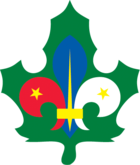 САВЕЗ ИЗВИЂАЧА СРБИЈЕ
„САВЕЗОВАЊЕ 2018“ПРИЈАВА УЧЕСНИКАСАВЕЗ ИЗВИЂАЧА СРБИЈЕ
„САВЕЗОВАЊЕ 2018“ПРИЈАВА УЧЕСНИКАСАВЕЗ ИЗВИЂАЧА СРБИЈЕ
„САВЕЗОВАЊЕ 2018“ПРИЈАВА УЧЕСНИКАСАВЕЗ ИЗВИЂАЧА СРБИЈЕ
„САВЕЗОВАЊЕ 2018“ПРИЈАВА УЧЕСНИКАСАВЕЗ ИЗВИЂАЧА СРБИЈЕ
„САВЕЗОВАЊЕ 2018“ПРИЈАВА УЧЕСНИКАЛИЧНИ ПОДАЦИЛИЧНИ ПОДАЦИЛИЧНИ ПОДАЦИЛИЧНИ ПОДАЦИЛИЧНИ ПОДАЦИЛИЧНИ ПОДАЦИИме и презиме:Име и презиме:Име и презиме:Пол:Пол:Пол:    мушки    женски    женскиДатум и година рођења:Датум и година рођења:Датум и година рођења:Адреса е-поште (e-mail):Адреса е-поште (e-mail):Адреса е-поште (e-mail):Број телефона:Број телефона:Број телефона:Одред извиђача/Савез извиђача:Одред извиђача/Савез извиђача:Одред извиђача/Савез извиђача:Место:Место:Место:Дужност у одреду/савезу:Дужност у одреду/савезу:Дужност у одреду/савезу:Савладаност извиђачког програма:(I, II или III звезда/крин/сидро)Савладаност извиђачког програма:(I, II или III звезда/крин/сидро)Савладаност извиђачког програма:(I, II или III звезда/крин/сидро)ШКОЛЕ/ОБУКЕШКОЛЕ/ОБУКЕШКОЛЕ/ОБУКЕШКОЛЕ/ОБУКЕШКОЛЕ/ОБУКЕШКОЛЕ/ОБУКЕСеминари/школе/обуке које сте похађали:Семинари/школе/обуке које сте похађали:Семинари/школе/обуке које сте похађали:ИСХРАНА И МЕДИЦИНСКИ ПОДАЦИИСХРАНА И МЕДИЦИНСКИ ПОДАЦИИСХРАНА И МЕДИЦИНСКИ ПОДАЦИИСХРАНА И МЕДИЦИНСКИ ПОДАЦИИСХРАНА И МЕДИЦИНСКИ ПОДАЦИИСХРАНА И МЕДИЦИНСКИ ПОДАЦИПосебан режим исхране:Посебан режим исхране:Посебан режим исхране:Алергије и осетљивост на медицинска средства:Алергије и осетљивост на медицинска средства:Алергије и осетљивост на медицинска средства:Одред извиђача __________________ сагласан је да на „Савезовању 2018“ учествује____________________.Одред извиђача __________________ сагласан је да на „Савезовању 2018“ учествује____________________.Одред извиђача __________________ сагласан је да на „Савезовању 2018“ учествује____________________.Одред извиђача __________________ сагласан је да на „Савезовању 2018“ учествује____________________.Одред извиђача __________________ сагласан је да на „Савезовању 2018“ учествује____________________.Одред извиђача __________________ сагласан је да на „Савезовању 2018“ учествује____________________.